Escola: EMEIEF. João Carlos Professor/AEE: Adriana Maria Sersun CalefiData: 09/08 à 13/08 e 16/08 à 20/08 Orientações das atividades:As atividades foram entregues na unidade escolar para ser retiradas pela família. Continuamos lembrando que essa ação de distanciamento foi adotada como diretriz pensando na preservação da vida e bem-estar do aluno e sua família.Qualquer mudança de rotina ou meio de atendimento ao aluno será previamente comunicada a família pela unidade escolar, meios de comunicação local e grupo de pais e alunos por meio digital.Continuamos a disposição para esclarecer dúvidas e nos comunicar com vocês para atividades, trocas de informações, suporte, orientação e esclarecimentos.Algumas atividades permanecem com as mesmas orientações, destacamos: 1º - as atividades envolvendo o nome leva o aluno a construir sua identidade como ser único além de ajudar o aluno a refletir sobre o próprio sistema de escrita, as letras, suas junções e construção de outras palavras. (ATIVIDADES PERMANENTES).2º - o calendário permite que o aluno veja o passar do tempo, conheça a sequência numérica, os meses e ano. (ATIVIDADES PERMANENTES).Qualquer dúvida ou necessidade estamos à disposição.Apostila de desafio - AlfabetizaçãoEssa atividade tem como objetivo trabalhar o alfabeto e reforçar, além de explorar palavras com várias letras do alfabeto. Nem todos os alunos receberam a mesma atividade.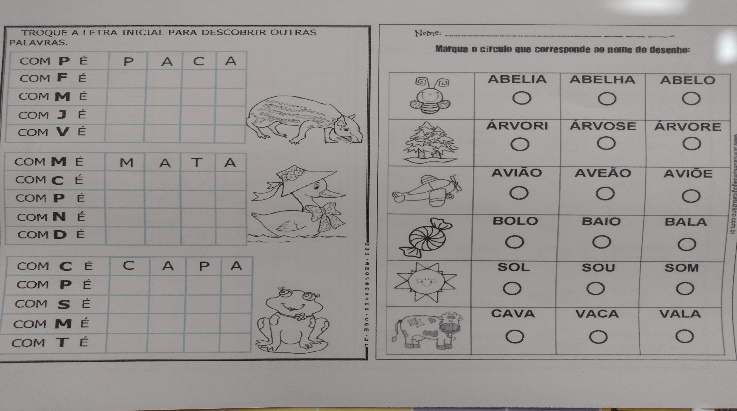  Complete os númerosO objetivo dessa atividade é levar o aluno a refletir nos objetos, coisas e lugares onde podemos achar os números.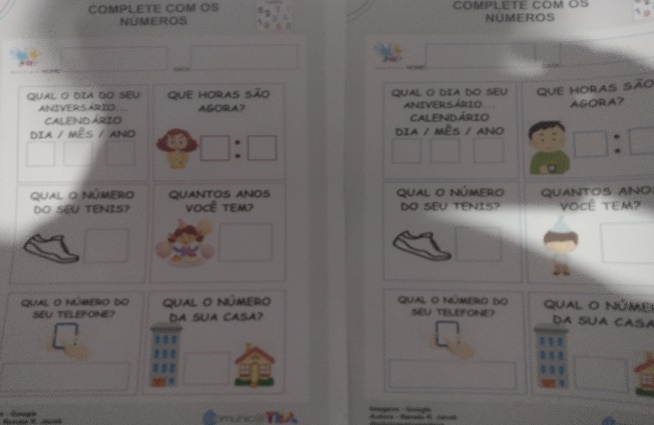 Cartão dos paisComo é importante lembrar de nossos pais ou das pessoas que nos dedicam amor e cuidam de nós. A ideia é refletir sobre pais.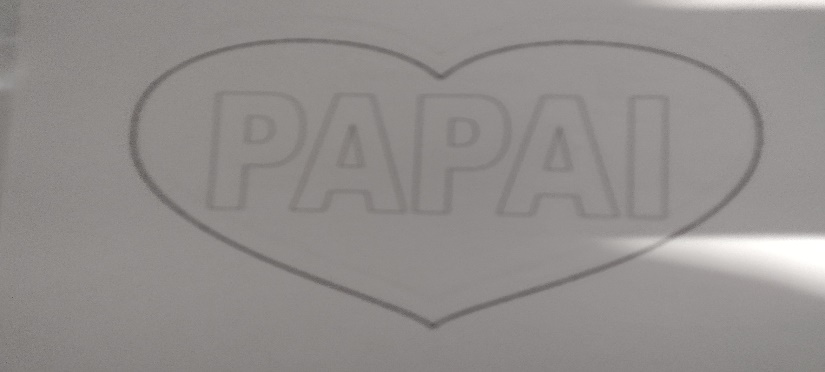 Coordenação – números 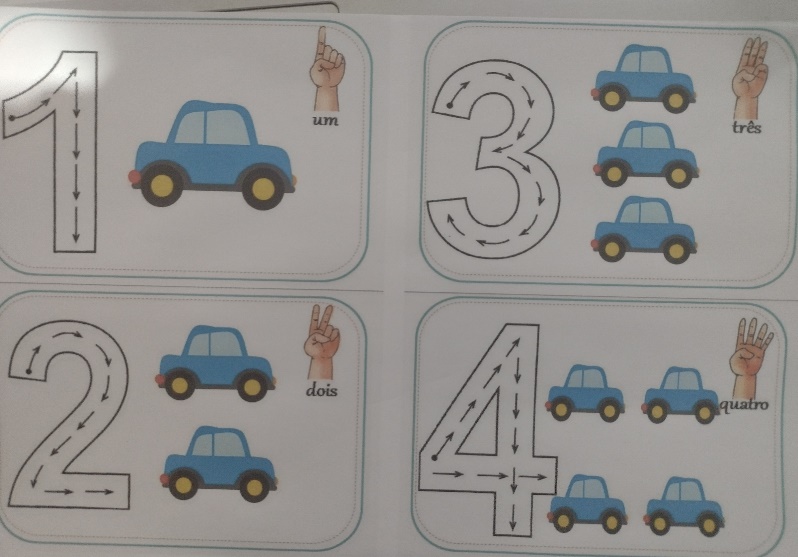 Atividade tem como objetivo reforçar a quantificação dos números e trabalhar a cocoordenação vasomotora.LEMBRANDO Todos os dias é colocado no grupo o calendário, alguma atividade ou lembrete em relação ao grupo. Não esqueça de verificar e qualquer dúvida entrar em contato.Prof.ª AEE Adriana Calefi